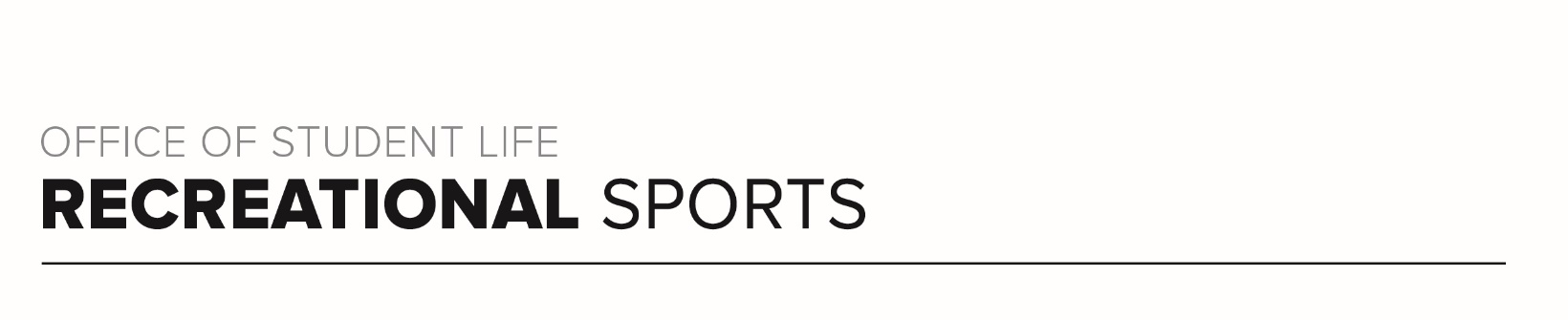 Gray WorkoutWorkout Focus: Upper Body  Obliques Equipment Needed:Dumbbells Warm Up: 5 minutes 3-4-minute walk, jog or bike (or jog in place/jumping jacks) Upper Body Stretches (arms, shoulders, upper back and triceps) SET 1 In this set there are (2) 40 second rounds followed by a rep based push-up round. The reps will start at 20 and drop 5 reps each round, ending with 5. Hammer Curls Bent Over Rows 20 reps – Push-Up Regular Bicep Curls Renegade Rows 15 reps – Push-Up Overhead Shoulder PressUpright/High Rows10 reps – Push-Up Overhead Tricep ExtensionsArnold Shoulder Press 5 reps – Push-Up SET 2 Set the clock for 30 seconds. Recovery can be 5-6 seconds. Position will switch often, so be prepared to move quickly. Repeat the set 2x….around 8 total minutes. Slow Cross Body Mountain Climbers (Opposite knee to opposite elbow)Left Side Plank Hold Bicycle Crunch Right Side Plank Hold Wide Slow Mountain Climbers (Knee to same side elbow)Set 3 Set 3 will go back to the arms but works exercises with lighter weights. Similar to set 1, you will have (2) 40 second rounds and then weave in a push-up, this time a tricep push-up for reps. Reverse Fly Lateral Shoulder Raise 5 reps Tricep Push-Up Tricep KickbacksFront Shoulder Raise 10 reps Tricep Push-UpBent Over Wide Row L Shoulder Raise (One arm lateral and arm front, alternating)15 reps Tricep Push-UpStraight Arm Tricep KickbacksButterfly Shoulder Press 20 reps Tricep Push-UpSet 4 This final set will work the triceps and core. This is the last set in class. Timer should be set for 30 seconds with quick transitions between movements. Repeat 2x. Tricep Skullcrushers Alternating Heel Taps Scissors Kicks Full Sit Up Russian Twist 